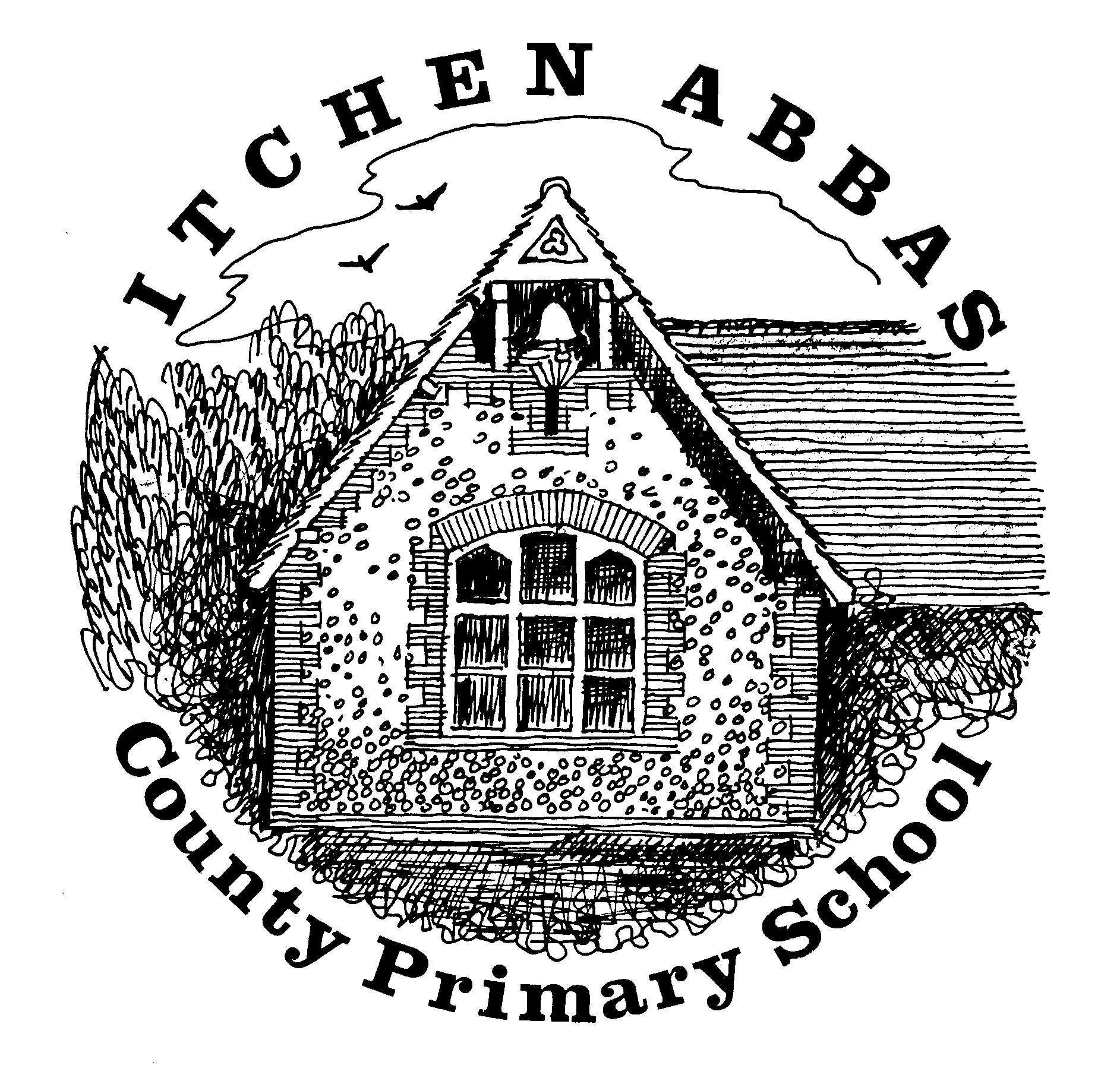 Itchen Abbas Primary SchoolHomework for Spring 1 2020     					            Year 3All children are expected to complete the coloured squares, this is your core homework. White squares are your home learning.  Choose at least two of these to complete.  Date the squares as you complete them. All homework is to be brought into school each Monday and all homework is due to be completed by Monday 10th February.  Reading TaskWriting TaskMaths Fluency TaskMaths Problem Solving TaskThis half term, read two fictional books and explain how their themes are similar/ different.Due in by Monday 3rd FebruaryType up a newspaper report about an event that happened in a book that you have recently read or about a fun weekend that you have had. Due in by Monday 20th JanuaryTimes table/ Number bond focus: Practise counting forwards and backwards in 4s and 8s. 
What pattern can you spot? 
Practise telling the time to the nearest minute. Weekly evidence pleaseComplete ‘Guess My Number’ problem solving task. Due in Monday 13th FebruarySpellingSpellingReadingReadingWeekly practice from your spelling journeyWeekly practice from your spelling journeyRecord your home reading in your homework bookRecord your home reading in your homework bookTopicResearchFood TechHome LearningDesign and create a model Stone Age site using modelling material such as plasticine or playdough. 

Find out about a historic Stone Age site in the UK and type up some facts about it.Research and make Stone Age Oatcakes.   Bring in photos and the recipe!Your choice: choose an activity to help you find out more about our topic.MusicGoing placesArt/DTComputing Listen to the BBC bitesize clip ‘Playing instruments made of rubbish’ What instruments can you make? Perform this and take a video to share to the class. Visit Winchester City Museum and record facts about the Stone Age.  Make a Stone Age tool using natural resources. Type as many pieces of homework as possible to practise your typing skills. Reading ChallengeScience Challenge Maths Reasoning Challenge Writing ChallengeRead two books by the same author and compare their themes. Produce a venn diagram of the similarities and differences between the books.   Due in by Monday 3rd FebruaryChoose two rocks from outside and set up an experiment to test their properties/characteristics. Due in by Monday 27th January Solve the onions reasoning question. Due in Monday 13th FebruaryWrite a scene for a play based on your favourite story. Don’t forget stage directions and how the characters should say their lines! Due in by Monday 20th January